ГЛАВНЫЙ РЕДАКТОР ГАЗЕТЫ «ХАКЪИКЪАТ» (ИСТИНА) УМАХАН УМАХАНОВ НАГРАДИЛ ПОЧЕТНОЙ ГРАМОТОЙ ГАДЖИЛАВА ГАДЖИЛАЕВАНа минувшей неделе в актовом зале администрации города Кизилюрта прошла торжественная церемония награждения Заслуженного артиста Республики Дагестан, начальника отдела культуры и туризма администрации Кизилюртовского района Гаджилава Гаджилаева.Главный редактор республиканской общественно — политической газеты «Хакъикъат» (Истина) Умахан Умаханов приехал с важной миссией -наградить Почетной грамотой, а также вручить книгу «Золотые звёзды Дагестана» популярному аварскому эстрадному исполнителю Гаджилаву Гаджилаеву.От лица всего коллектива редакции и от себя лично он выразил благодарность артисту за дружбу, сотрудничество и вклад в сохранение и популяризацию аварского языка.На церемонии также присутствовали заместители главы администрации Кизилюртовского района и городского округа Ибрагим Муталибов, Малик Патахов, начальник отдела физической культуры и спорта, молодежной политики администрации района Магомедрасул Абдулахидов, начальник отдела культуры, туризма и молодежной политики городской администрации Зина Аминова, юный писатель из Зубутли- Миатли Али Омаров и другие.Из биографии Гаджилаева Гаджилава Магомедгаджиевича. Он родился 2 марта 1979 г. в с.Телетль Шамильского района.В 1996 году после окончания Телетлинской средней школы переехал в г. Кизилюрт.В 2001году устроился на работу солистом в Кизилюртовский городской Дом культуры.В 2004 году поступил в Дагестанский государственный университет и окончил его в 2009 году по специальности «Экономика труда, управление персоналом».Также он параллельно учился на заочном отделении Российской правовой академии Министерства юстиции Российской Федерации. В 2013 году окончил ВУЗ по специальности «Юриспруденция, уголовно-правовая специализация».С ноября 2004 г. по май 2007г. работал солистом-вокалистом Даггосфилармонии.С февраля 2007 г. по август 2009 г. работал артистом в Кизилюртовском районном Доме культурыС января 2012 г. заведовал отделом культурно-массовой работы в городском Доме культуры г. Кизилюрта.В 2015г. переведён на должность «делопроизводитель», а в 2017 г. из-за изменений в штатном расписании переведён на должность «звукооператор 2 категории».С сентября 2019г. по апрель 2021г. работал артистом-вокалистом в Аварском музыкально-драматическом театре им. Г. Цадасы.В декабре 2018г. присвоена квалификация «Магистр» по направлению подготовки. Педагогическое образование.В 2007 г. указом Президента Республики Дагестан Гаджилаву Гаджилаеву присвоено почетное звание «Заслуженный артист Республики Дагестан».В 2014 г. указом Главы Республики Дагестан ему присвоено почетное звание «Народный артист Республики Дагестан».Женат, воспитывает троих детей.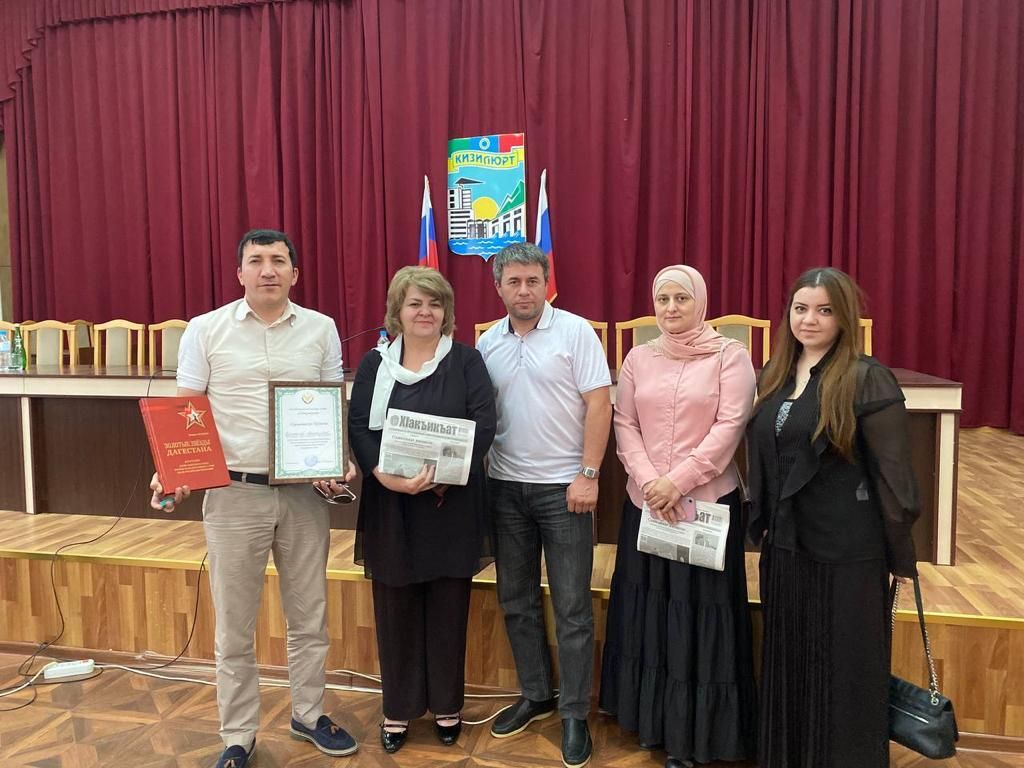 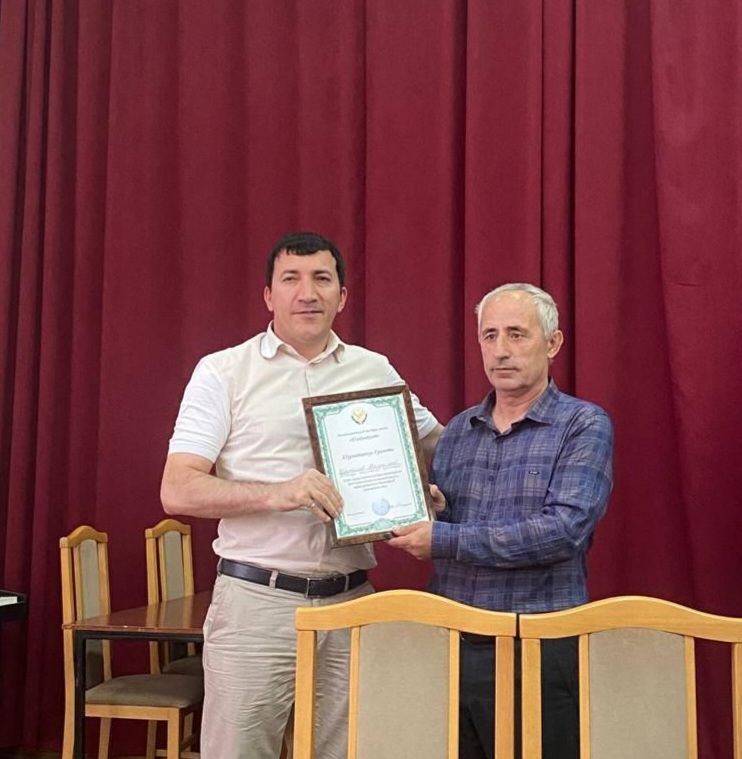 